COLEGIO LA SALLE MARGARITATALLER N° 1 – ALGORITMOEn grupos de dos (2), realizar el siguiente taller.  Busque la definición de los siguientes términos:  secuencial, finito, lógico, seudocódigo, diagrama de flujo, fórmula matemática, diagrama Nassi Shneiderman.Escriba un algoritmo para cada uno de los siguientes problemas:Área de un triángulo:   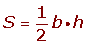 Cambiar un bombillo quemado por uno nuevo.Como prepararse desde el levantarse hasta llegar al colegio.Cómo formatear un disco flexible USBCómo dar formato a una tala (todos los bordes y borde grueso)Cómo guardar un archivo de WORD como página web.Cómo guardar un archivo de EXCEL en versión  97 – 2003Entre dos números cualquiera decir cual es el mayor.